ҠАРАР					            ПОСТАНОВЛЕНИЕ          12 март 2019 й.		       №  41                         12 марта   2019 г.Об утверждении плана антинаркотических  мероприятий на территории сельского поселения Мутабашевский сельсовет муниципального районаАскинский район Республики Башкортостан на 2019 годВ целях профилактики наркомании, токсикомании, алкоголизма и табакокурения  на территории сельского поселения Мутабашевский сельсовет, в соответствии с Федеральными законами  от «06» октября 2003 г. № 131-ФЗ «Об общих принципах организации местного самоуправления в Российской Федерации», № 3-ФЗ от 08.01.2008 г. «О наркотических средствах и психотропных веществах», Указом Президента Российской Федерации  от 09.06.2010 г. № 690 «Об утверждении Стратегии государственной антинаркотической политики Российской Федерации до 2020 года, руководствуясь Уставом сельского поселения Мутабашевский сельсовет муниципального района Аскинский район Республики Башкортостан: ПОСТАНОВЛЯЮ:Утвердить план  антинаркотических мероприятий на территории  сельского поселения Мутабашевский сельсовет муниципального района Аскинский район Республики Башкортостан на 2019  год согласно приложению.2. Обнародовать настоящее постановление на информационном стенде в администрации Сельского поселения Мутабашевский сельсовет муниципального района Аскинский район Республики Башкортостан по адресу: с.Старый  Мутабаш, ул.Центральная, 29 и в официальном сайте www.askino.ru.  Контроль за исполнением данного постановления оставляю за собой.Глава Сельского поселения Мутабашевский сельсовет муниципального района Аскинский район Республики Башкортостан А.Г.Файзуллин                                                                                                            Приложение                                                      	      к постановлению главы    Администрации сельского поселенияМутабашевский сельсоветмуниципального района Аскинский район                Республики Башкортостан               от «12 »марта  2019 г. №  41План  антинаркотических мероприятий на территории сельского поселения Мутабашевский сельсовет муниципального района Аскинский район Республики Башкортостан на 2019 годБАШҠОРТОСТАН РЕСПУБЛИКАҺЫАСҠЫН РАЙОНЫМУНИЦИПАЛЬ РАЙОНЫНЫҢМОТАБАШАУЫЛ БИЛӘМӘҺЕ ХӘКИМИӘТЕ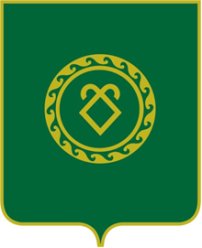 РЕСПУБЛИКА БАШКОРТОСТАН АДМИНИСТРАЦИЯСЕЛЬСКОГО ПОСЕЛЕНИЯМУТАБАШЕВСКИЙ  СЕЛЬСОВЕТМУНИЦИПАЛЬНОГО РАЙОНААСКИНСКИЙ РАЙОН№
п/пМероприятияОтветственные исполнителиСрок выполнения1.Организационные мероприятия по профилактики наркомании, токсикомании, алкоголизма и табакокуренияОрганизационные мероприятия по профилактики наркомании, токсикомании, алкоголизма и табакокуренияОрганизационные мероприятия по профилактики наркомании, токсикомании, алкоголизма и табакокурения1.1.Участие в разработке и разработка проектов нормативно-правовых актов по совершенствованию законодательства в сфере профилактики наркомании, токсикомании, алкоголизма и табакокурения.Специалист администрацииПостоянно1.2.Участие в  заседаниях антинаркотической комиссии муниципального района Безенчукский.Глава сельского поселенияПостоянно1.3.Осуществление взаимодействия с правоохранительными органами при проведении мероприятий по профилактике наркомании,  токсикомании, алкоголизма и табакокурения на  территории поселения.Глава сельского поселенияПостоянно1.4.Взаимодействие  с образовательными учреждениям по вопросам профилактики наркомании, токсикомании, алкоголизма и табакокурения на территории поселения.Специалист администрацииПостоянно1.5.Участие в совместных рейдах  по населенным пунктам сельского поселения по выявлению лиц, склонных к употреблению наркотических средств и выявлению посевов дикорастущих наркотических растений.Глава сельского поселения Постоянно2.Проведение разъяснительной работыПроведение разъяснительной работыПроведение разъяснительной работы2.1.Проведение в СДК СП Мутабашевский сельсовет мероприятий по пропаганде здорового образа жизни и профилактике наркомании, токсикомании, алкоголизма и табакокурения.Руководитель СДК(по плану работы данных учреждений)Постоянно2.2.Организация дежурства ответственных лиц администрации, работников учреждений культуры во время  проведения культурно-массовых, общественно-политических мероприятий с массовым пребыванием людей.     Глава сельского поселенияВо время мероприятий2.3.Ведение разъяснительной профилактической работы  среди граждан, состоящих на учете (ранее судимые, условно-осужденные, условно-досрочно освобожденные), склонных к совершению правонарушений.Специалист администрацииУчастковый полиции (по согласованию)Постоянно2.4.Размещение информации по пропаганде здорового образа жизни, профилактике наркомании, токсикомании, алкоголизма и табакокурения:- на официальном сайте поселения,-  на информационных стендах Администрации сельского поселения,  в СДК, библиотеке.Специалист  администрации,сотрудники СДК, заведующая  библиотекой Постоянно3.Обеспечение активного участия институтов гражданского общества по реализации мероприятий по профилактике наркомании, токсикомании, алкоголизма и табакокуренияОбеспечение активного участия институтов гражданского общества по реализации мероприятий по профилактике наркомании, токсикомании, алкоголизма и табакокуренияОбеспечение активного участия институтов гражданского общества по реализации мероприятий по профилактике наркомании, токсикомании, алкоголизма и табакокурения3.1.Рассмотрение в соответствии с действующим законодательством обращений и информации граждан и организаций, связанных с употреблением наркотических средств.Глава сельского поселения,специалист администрацииПостоянно3.2.Профилактическая работа по поселению с неблагополучными семьями, молодежью и несовершеннолетними.Один раз в кварталПостоянно4.Мониторинг ситуации по профилактике наркомании, токсикомании, алкоголизма и табакокуренияМониторинг ситуации по профилактике наркомании, токсикомании, алкоголизма и табакокуренияМониторинг ситуации по профилактике наркомании, токсикомании, алкоголизма и табакокурения4.1.Один раз в полугодие отчет по эффективности реализации мероприятий  плана мероприятий по антинаркотической направленности по профилактике наркомании, токсикомании, алкоголизма и табакокурения на территории  сельского поселения на 2019 год.Специалист администрацииIII квартал4.2.Ежегодный анализ результатов рассмотрения обращений связанных с употреблением наркотических средств, поступивших от граждан и организаций.Глава сельского поселения,специалист администрацииIV квартал5.                            Меры по пресечению незаконного оборота наркотиков5.                            Меры по пресечению незаконного оборота наркотиков5.                            Меры по пресечению незаконного оборота наркотиков5.                            Меры по пресечению незаконного оборота наркотиков5.1Проведение оперативно-следственных мероприятий по выявлению незаконных посевов наркотикосодержащих растений, задержание заготовителей, перевозчиков наркотиков на маршрутах возможной транспортировки УУП ОМВД  (по согласованию)май-октябрь5.2Составление плана-схемы произрастания дикорастущей конопли на территории сельского поселенияУУП ОМВД (по согласованию)3 квартал5.3Осуществление мероприятий по выявлению и уничтожению дикорастущей конопли и незаконных посевов на территории сельского поселенияУУП ОМВД  (по согласованию) Социально-профилактический центриюнь - октябрь5.4Проведение собраний жителей населенных пунктов сельского поселения с целью разъяснения административной и уголовной ответственности за незаконное культивирование растений, содержащих наркотические вещества, а также для формирования негативного отношения общественности к употреблению наркотиковУУП ОМВД РФ (по согласованию), Социально-профилактический центрв течение года